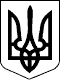 У К Р А Ї Н АСАМГОРОДОЦЬКА СІЛЬСЬКА РАДАВІННИЦЬКОЇ ОБЛАСТІ___ сесія 8 скликання== 2021 року                                                             село СамгородокР І Ш Е Н Н Я №  ==-8Про затвердження  проекту землеустрою щодо відведення  земельних ділянок у власність для ведення особистого селянського господарства із земелькомунальної власності гр. Сідневичу М.О., Юрчук Н.П., Супронюку М.В.  Розглянувши проект землеустрою щодо відведення земельних ділянок у власність для ведення особистого селянського господарства із земель комунальної власності сільськогосподарського призначення гр. Сідневича Михайла Олексійовича, що проживає в селі Козятин по вулиці Центральна буд.132, Вінницької області; Юрчук Надії Петрівни, що проживає в селі Дубові Махаринці,  вул. Ковбасіївка, буд. 26, Вінницької області; Супронюка Миколи Васильовича,  що проживає в селі Дубові Махаринці вул. Ковбасіївка, буд 20, Вінницької області; Враховуючи відсутність порушення меж земельних ділянок та претензій до них з боку суміжних власників земельних ділянок і землекористувачів, керуючись ст. ст. 12, 79-1, 107, 118, 121, 125, 126 Земельного кодексу України, ст. 26 Закону України «Про місцеве самоврядування в Україні»,  ст. 25 Закону України  «Про землеустрій», ст.21 Закону України «Про державний земельний кадастр», Законом України «Про державну реєстрацію речових прав на нерухоме майно та їх обтяжень», сесія Самгородоцької сільської ради                                                    В И Р І Ш И Л А :Затвердити проект землеустрою щодо відведення земельних ділянок  із земель комунальної власності сільськогосподарського призначення на території Дубовомахаринецького старостинського округу гр. Сідневичу Михайлу Олексійовичу, Юрчук Надії Петрівні, Супронюку Миколі Васильовичу та передати у приватну власність земельні ділянки.Передати гр. Сідневичу Михайлу Олексійовичу у власність 1,7813 га земель, в тому числі: 1,7813 га для ведення особистого селянського господарства, кадастровий номер 0521481600:03:002:0391, Юрчук Надії Петрівні у власність 1,0000 га земель, в тому числі: 1,0000 га для ведення особистого селянського господарства, кадастровий номер 0521481600:03:002:0392, Супронюку Миколі Васильовичу у власність 1,7813 га земель, в тому числі: 1,7813 га для ведення особистого селянського господарства, кадастровий номер 0521481600:03:002:0390.Зобов’язати гр. Сідневича Михайла Олексійовича, Юрчук Надію Петрівну, Супронюка Миколу Васильовича здійснити державну реєстрацію права приватної власності на земельні ділянки у встановленому законодавством порядку, суворо дотримуватись  встановлених  законом  правил  землеволодіння  та   попередити про  необхідність  використання  переданих  у власність земельних ділянок за цільовим призначенням. Контроль за  виконанням  рішення покласти на постійну комісію з питань земельних відносин, природокористування, планування території, будівництва, архітектури, охорони пам’яток, історичного середовища та  благоустрою.Сільський голова:                                  С.Я. Лановик